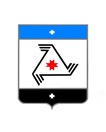 Р Е Ш Е Н И Е                           Совета  депутатовмуниципального образования «Балезинский район»«Балезино ёрос» муниципал кылдытэтысь депутатъёслэн  КенешсыО внесении изменений в Положение об Общественном совете муниципального
образования «Балезинский район», утвержденное решением Совета депутатов 
муниципального образования «Балезинский район» от 4 марта  2010 года №32-201«12» декабря 2019 годаВ целях проведения независимой оценки качества условий оказания услуг 
организациями социальной сферы  в муниципальном образовании «Балезинский район», предусмотренных Федеральным законом от 5 декабря 2017 г. N 392-ФЗ «О внесении изменений в отдельные законодательные акты Российской Федерации по вопросам совершенствования проведения независимой оценки качества условий оказания услуг организациями в сфере культуры, охраны здоровья, образования, 
социального обслуживания и федеральными учреждениями медико-социальной 
экспертизы», Совет депутатов муниципального образования «Балезинский район» 
РЕШАЕТ: Раздел 2 Положения об общественном совете муниципального образования «Балезинский район», утвержденного решением Совета депутатов 
муниципального образования «Балезинский район» от 4 марта 2010 года 
№ 32-201 дополнить пунктом 2.2.11 в редакции «Проведение  независимой оценки качества предоставления услуг учреждениями социальной сферы».Опубликовать настоящее решение на официальном сайте Администрации 
муниципального образования «Балезинский район» в сети «Интернет» balezino.udmurt.ru.Председатель Совета депутатовмуниципального образования «Балезинский район»                                                                                   Н.В. Бабинцевпос. Балезино12.12.2019 г.№ 37-298  